ANALISIS EFISIENSI DAN MANAJEMEN PRODUKSI PENDEDERAN I IKAN GURAMI ( Osphronemus goramy Lac) DI KECAMATAN 2x11 ENAM LINGKUNG KABUPATEN PADANG PARIAMAN, SUMATERA BARATSKRIPSIOLEH :AMELIA SRIWAHYUNI LUBISNPM. 1410016111023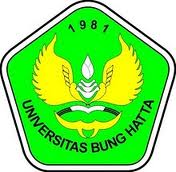 BUDIDAYA PERAIRANFAKULTAS PERIKANAN DAN ILMU KELAUTANUNIVERSITAS BUNG HATTAPADANG2018